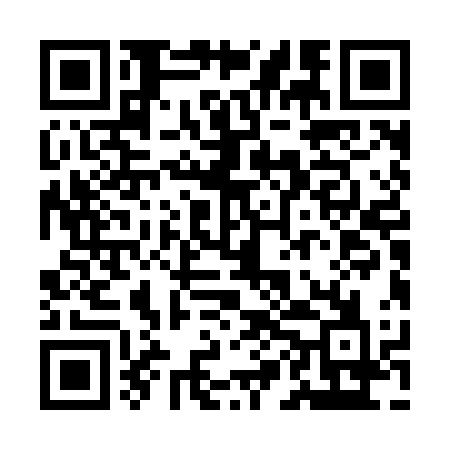 Prayer times for Ste. Rose du Lac, Manitoba, CanadaMon 1 Jul 2024 - Wed 31 Jul 2024High Latitude Method: Angle Based RulePrayer Calculation Method: Islamic Society of North AmericaAsar Calculation Method: HanafiPrayer times provided by https://www.salahtimes.comDateDayFajrSunriseDhuhrAsrMaghribIsha1Mon3:355:281:427:179:5611:492Tue3:365:291:427:179:5511:493Wed3:365:301:437:179:5511:494Thu3:365:301:437:179:5511:495Fri3:375:311:437:179:5411:486Sat3:385:321:437:169:5311:487Sun3:385:331:437:169:5311:488Mon3:395:341:437:169:5211:489Tue3:395:351:437:159:5111:4710Wed3:405:361:447:159:5111:4711Thu3:405:371:447:159:5011:4712Fri3:415:381:447:149:4911:4613Sat3:425:391:447:149:4811:4614Sun3:425:401:447:139:4711:4515Mon3:435:421:447:139:4611:4516Tue3:435:431:447:129:4511:4517Wed3:445:441:447:129:4411:4418Thu3:455:451:447:119:4311:4419Fri3:455:471:447:119:4211:4320Sat3:465:481:457:109:4111:4221Sun3:475:491:457:099:3911:4222Mon3:475:501:457:099:3811:4123Tue3:485:521:457:089:3711:4124Wed3:495:531:457:079:3511:4025Thu3:495:551:457:069:3411:3926Fri3:505:561:457:069:3311:3827Sat3:515:571:457:059:3111:3828Sun3:525:591:457:049:3011:3729Mon3:526:001:457:039:2811:3630Tue3:556:021:457:029:2711:3331Wed3:576:031:447:019:2511:30